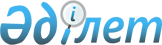 Об утверждении Правил ведения Государственного фонда экологической информацииУтративший силуПостановление Правительства Республики Казахстан от 13 октября 2016 года № 589. Утратило силу постановлением Правительства Республики Казахстан от 21 июля 2022 года № 512.       Сноска. Утратило силу постановлением Правительства РК от 21.07.2022 № 512 (вводится в действие по истечении десяти календарных дней после дня его первого официального опубликования).       В соответствии с подпунктом 7) статьи 16 Экологического кодекса Республики Казахстан от 9 января 2007 года Правительство Республики Казахстан Постановляет:        1. Утвердить прилагаемые Правила ведения Государственного фонда экологической информации.       2. Настоящее постановление вводится в действие по истечении десяти календарных дней после дня его первого официального опубликования. Правила
ведения Государственного фонда экологической информации
1. Общие положения       1. Настоящие Правила ведения Государственного фонда экологической информации (далее – Правила) разработаны в соответствии с подпунктом 7) статьи 16 Экологического кодекса Республики Казахстан от 9 января 2007 года (далее – Кодекс) и определяют порядок ведения Государственного фонда экологической информации.      2. Государственный фонд экологической информации (далее – ГФЭИ) ведется с целью обеспечения государственных органов, физических и юридических лиц достоверной информацией о состоянии окружающей среды и ее объектов, факторах воздействия на окружающую среду, мерах, принимаемых по ее охране, предотвращению и сокращению загрязнения окружающей среды, использовании природных ресурсов.       3. Ведение ГФЭИ осуществляется подведомственной организацией уполномоченного органа в области охраны окружающей среды (далее – подведомственная организация) и включает мероприятия по сбору, хранению, обработке, анализу, научному исследованию, предоставлению, распространению экологической информации, просвещению населения и природопользователей по вопросам охраны окружающей среды и использования природных ресурсов.       4. В состав Государственного фонда экологической информации входят:       1) государственные кадастры природных ресурсов;       2) государственный учет участков загрязнения окружающей среды;       3) государственный кадастр отходов производства и потребления;      4) государственный реестр природопользователей и источников загрязнения окружающей среды;       5) государственный кадастр потребления озоноразрушающих веществ;       6) государственный регистр выбросов и переноса загрязнителей;       7) материалы оценки воздействия на окружающую среду и государственной экологической экспертизы;       8) нормативные правовые акты и нормативно-технические документы в области охраны окружающей среды и использования природных ресурсов;       9) отчеты о выполнении научно-исследовательских и опытно-конструкторских работ, связанных с охраной окружающей среды и использованием природных ресурсов;       10) Национальный доклад о состоянии окружающей среды и об использовании природных ресурсов;       11) Национальный экологический атлас;      12) отчеты по результатам контрольно-инспекционной и правоприменительной деятельности в области охраны окружающей среды и использования природных ресурсов;       13) программа производственного экологического контроля и отчеты экологического мониторинга;       14) данные государственного экологического мониторинга;      15) научно-техническая литература в области экологии;      16) информация о состоянии окружающей среды и использовании природных ресурсов, факторах воздействия на окружающую среду и принимаемых мерах по ее охране;      17) иные материалы и документы, содержащие экологическую информацию.       5. Понятия и определения, используемые в настоящих Правилах, применяются в соответствии с действующим законодательством Республики Казахстан. 2. Сбор экологической информации       6. Информация в ГФЭИ предоставляется в письменном виде, электронной, аудиовизуальной или иной формах:       1) государственными органами;      2) юридическими лицами.      7. Информация в ГФЭИ предоставляется следующими государственными органами:       1) уполномоченный государственный орган в области охраны окружающей среды;      2) уполномоченный государственный орган в области лесного хозяйства;      3) уполномоченный государственный орган в области охраны, воспроизводства и использования животного мира;      4) уполномоченный государственный орган в области особо охраняемых природных территорий;      5) уполномоченный государственный орган по управлению земельными ресурсами;       6) уполномоченный государственный орган в сфере гражданской защиты;      7) уполномоченный орган по изучению недр;      7-1) уполномоченный орган в области углеводородов;      7-2) уполномоченный орган в области добычи урана;       8) уполномоченный государственный орган в области использования атомной энергии;      8-1) уполномоченный орган в области электроэнергетики;      8-2) уполномоченный орган в области развития возобновляемых источников энергии;       9) уполномоченный государственный орган в области санитарно-эпидемиологического благополучия населения;      10) уполномоченный государственный орган в области защиты и карантина растений;      11) уполномоченный государственный орган в области ветеринарии;      12) уполномоченный государственный орган в области использования и охраны водного фонда;       13) уполномоченный государственный орган в области космической деятельности;      14) уполномоченный государственный орган в области промышленной безопасности;      15) уполномоченный государственный орган в области здравоохранения;      16) местные исполнительные органы областей, городов республиканского значения и столицы.      Подведомственная организация ежегодно направляет запросы в государственные органы и юридические лица о предоставлении информации для ведения ГФЭИ.      Сноска. Пункт 7 с изменениями, внесенными постановлением Правительства РК от 02.10.2020 № 638.
      8. Государственные органы в рамках своей компетенции и юридические лица предоставляют по запросу подведомственной организации достоверную и полную информацию за предыдущий год.      9. Подведомственная организация организует сбор, хранение, обработку и анализ информации, предоставленной государственными органами и юридическими лицами. 3. Хранение и обработка экологической информации      10. Экологическая информация в бумажной, электронной, аудиовизуальной или иной формах хранится на металлических стеллажах в закрытом помещении постоянно.       11. Материалы и документы в ГФЭИ группируются по направлениям в соответствии с пунктом 14 настоящих Правил.      Сноска. Пункт 11 в редакции постановления Правительства РК от 02.10.2020 № 638.
      12. Обработка экологической информации в целях проведения анализа включает в себя ее учет и систематизацию.      13. Материалы и документы ГФЭИ подлежат регистрационному учету. Учет осуществляется путем занесения данных в регистрационную и реестровую книги.       Информация, предоставленная государственными органами и юридическими лицами, фиксируется в регистрационной книге.       В регистрационной книге указываются: дата регистрации, порядковый номер, инвентарный номер, наименование материала, государственный орган (юридическое лицо), предоставивший материалы, количество экземпляров и приложений.       В реестровой книге фиксируется информация по направлениям, согласно пункту 4 настоящих Правил.       В реестровой книге указываются: наименование материала, государственный орган (юридическое лицо), предоставивший материал, реестровый номер, инвентарный номер, формат хранения (бумажный/электронный), количество экземпляров и приложений, местонахождение материала в архиве (стеллаж, полка).      14. Систематизация экологической информации осуществляется по следующим направлениям:      1) глобальные экологические проблемы (изменение климата, разрушение озонового слоя, сохранение биоразнообразия, опустынивание и деградация земель);       2) национальные экологические проблемы (зоны экологического бедствия, проблемы, связанные с интенсивным освоением ресурсов шельфа Каспийского моря, истощение и загрязнение водных ресурсов, исторические загрязнения, воздействие полигонов военно-космического и испытательного комплексов, вопросы трансграничного характера);        3) локальные экологические проблемы (радиоактивное загрязнение, загрязнение воздушного бассейна, бактериологическое и химическое загрязнения, промышленные и бытовые отходы, чрезвычайные ситуации природного и техногенного характера);       4) другие направления. 4. Анализ и экологические научные исследования      15. Предоставленная государственными органами и юридическими лицами экологическая информация анализируется путем изучения текущего состояния окружающей среды, динамики и возможных причин их изменений.      Аналитическая работа состоит из следующих этапов:      1) оценка информации;      2) определение результатов анализа.       На этапе оценки информации производится расстановка источников информации в зависимости от их надежности и достоверности.        На этапе определения результатов анализа проводится выяснение причин обстоятельств появления экологической проблемы.       Полученные результаты анализа оформляются в виде отчета.       16. Отчет размещается в открытом доступе на интернет-ресурсе подведомственной организации, а также используется для составления Национального доклада о состоянии окружающей среды и об использовании природных ресурсов Республики Казахстан.       17. Научные исследования проводятся в соответствии с Кодексом и  Законом Республики Казахстан от 18 февраля 2011 года "О науке".      Научные исследования проводятся по следующим этапам:      1) определение темы исследования;      2) определение цели и задач;      3) составление плана исследования;      4) сбор материалов;      5) проведение исследования;      6) обработка результатов исследования;      7) оформление научного отчета.      18. Экологические научные исследования проводятся в целях научного обеспечения охраны окружающей среды, разработки научно обоснованных мероприятий по улучшению, восстановлению, обеспечению устойчивого функционирования природных экосистем, рационального использования и воспроизводства природных ресурсов, обеспечения экологической безопасности и социального, экономического и экологически сбалансированного развития Республики Казахстан. 5. Предоставление и распространение экологической информации       19. Предоставление экологической информации осуществляется в соответствии с законодательством Республики Казахстан об административных процедурах и о доступе к информации.      20. Распространение экологической информации осуществляется подведомственной организацией путем:      1) размещения в открытом доступе на интернет-ресурсах подведомственной организации;      2) распространения в средствах массовой информации, периодических печатных изданиях, а также с применением иных общедоступных информационно-коммуникационных средств. 6. Просвещение населения и природопользователей по вопросам
охраны окружающей среды и использования природных ресурсов      21. Целью просвещения населения и природопользователей по вопросам охраны окружающей среды и использования природных ресурсов является формирование активной жизненной позиции граждан и экологической культуры в обществе, основанных на принципах устойчивого развития.      22. Просвещение осуществляется путем организации и проведения подведомственной организацией следующих мероприятий:      1) курсов, тренингов и обучающих семинаров по повышению квалификации в области охраны окружающей среды;      2) консультационной помощи населению;      3) конференций, выставок, семинаров, научно-практических форумов;      4) подготовки пресс-релизов, статей, организации интервью.      При подготовке и проведении курсов, тренингов и обучающих семинаров по повышению квалификации в области охраны окружающей среды осуществляются следующие мероприятия:      1) составление программы, подбор лекторов, определение даты и места проведения курсов, тренингов и обучающих семинаров;      2) рассылка писем-приглашений природопользователям, неправительственным организациям, средствам массовой информации, высшим учебным заведениям, колледжам по электронной почте и факсу;      3) регистрация слушателей;      4) проведение курсов, тренингов и обучающих семинаров;      5) оценка результативности обучения;      6) оценка работы лекторов;      7) оценка качества организации обучения;      8) отзывы слушателей;      9) выдача сертификатов.© 2012. РГП на ПХВ «Институт законодательства и правовой информации Республики Казахстан» Министерства юстиции Республики Казахстан      Премьер-МинистрРеспублики Казахстан      Премьер-МинистрРеспублики КазахстанБ. СагинтаевУтверждены
постановлением Правительства
Республики Казахстан
от 13 октября 2016 года № 589Утверждены
постановлением Правительства
Республики Казахстан
от 13 октября 2016 года № 589Утверждены
постановлением Правительства
Республики Казахстан
от 13 октября 2016 года № 589